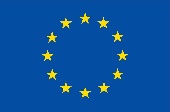 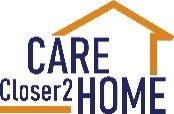 Projekta “Uzlabojumi sociālās aprūpes pakalpojumiem mazaizsargātajām iedzīvotāju grupām: aprūpe tuvāk mājām” Nr. ENI-LLB-1-031 ietvaros.Lekcijas “BRĪVPRĀTĪGAIS DARBS SOCIĀLAJĀ APRŪPĒ” darba kārtībaPļaviņu kultūras centrs, Daugavas iela 49, Pļaviņas,  16.08.2022. no plkst. 18.00 līdz 20.00LaiksDarba kārtība18.00Dalībnieku reģistrācija18.05Biedrības  Kultūras un izglītības biedrības «Jaunrades un attīstības darbnīca»  pārstāves un sociālā darba speciālistes Evas Zeipes-Mačas uzruna un prezentācija18.10Kas ir brīvprātīgais darbs sociālajā aprūpē? Kā kļūt par brīvprātīgo?18.30Brīvprātīgā darba veidi18.50Sabiedriskie pasākumi19.00Esi mentors19.10Projekti un aktivitātes19.20Citas organizācijas un labdarības grupas19.30Diskusijas, jautājumi un atbildes20.00Noslēgums